计划和预算委员会第二十二届会议2014年9月1日至5日，日内瓦比利时、墨西哥和西班牙代表团的提案：
提高WIPO会议的效率比利时、墨西哥和西班牙三个代表团提交了后附的提案，要求将其作为计划和预算委员会(PBC)第二十二届会议的正式文件印发，以在议程第9项(联合检查组报告“审查世界知识产权组织(WIPO)的管理和行政工作”(JIU/REP/2014/2)：秘书处的意见)下进行讨论。[后接比利时、墨西哥
和西班牙代表团的提案][原文：西班牙文]关于提高WIPO会议效率的提案导　语会议效率是WIPO和成员国的共同责任。因此，必须共同努力，让我们在会议资源有限的情况下取得最大的成果。会议效率与组织治理的重要方面密切相关，与令人满意、有建设性的关系密切相关，其中既有成员国之间的关系，也有成员国和秘书处之间的关系。会议的筹备做得越好，成员国的代表就越容易理解、积极参与、提供信息和做出决定，这对工作人员少的常驻团尤为重要。会议组织低效，涉及到重要的财政问题。会议超时等低效现象，消耗大量的财政资源和人力资源，但多数情况下产生不了额外的成果。联合检查组关于WIPO的最新报告第29段至第34段讨论了会议次数和会期长短、文件量大、审查现行标准与程序以及高办会成本等问题。第33段建议WIPO的领导机构和秘书处更认真地审查这些问题，争取扭转这方面的局面。有鉴于此，考虑到近年来在WIPO看到的趋势(每年会议天数增加，会议组织费用上涨，委员会用准备文件数量和篇幅同时增加)，所以，第一采取短期措施，努力改进目前的局面，第二对本组织的工作方法启动审查，对本组织的正常运转很重要。短期措施这些措施旨在实现短期增效，不影响WIPO的日常运作。这一最初阶段过后，最好对成果进行评价，决定是否继续或扩大这些措施。作为总规则，WIPO各机构的会议应在下午六点结束。只有在特殊情况下，会议主席认为要取得满意的结果，需要延长时间时，才能延长至七点。避免正式会议同时举行，避免各种委员会连续开会，中间没有几天间隔用来为下次会议做准备。从2015年起，不能超过上年度(2014年)正式会议的最大天数。将WIPO委员会的惯常会期从五个工作日减至四个工作日。这不影响会期由大会规定的委员会会议。缩短正式文件的平均篇幅。在下届PBC会议上向成员国通报这些措施实行后取得的结果审查工作方法除上面考虑的短期措施外，重要的是成员国启动对WIPO工作方法的审查。一种方式是启动系列非正式研讨会，提高成员国对重要组织问题的认识。为了给这方面的讨论做出贡献，建议围绕下列主题，就会议管理的法律问题举办一次非正式研讨会：“关于集团构成和运作规则、议事规则和主席总结法律性质的非正式研讨会”。[文件完]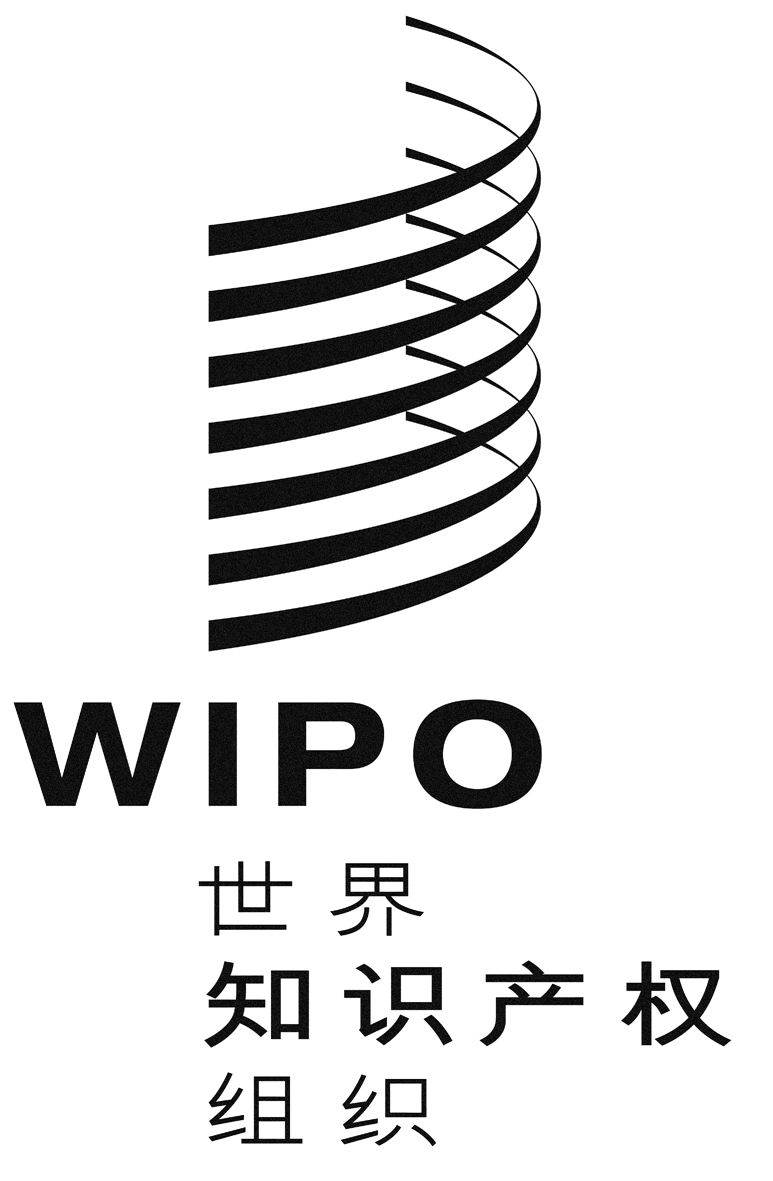 CWO/PBC/22/26WO/PBC/22/26WO/PBC/22/26原　文：英文原　文：英文原　文：英文日　期：2014年7月24日日　期：2014年7月24日日　期：2014年7月24日